Сельская Думасельского поселения «Село Грабцево»Ферзиковского района Калужской областиРЕШЕНИЕ          от _28 марта 2016 года_                                                                                 №   26     с. Грабцево О создании комиссии по контролю сведений за достоверностью сведений о доходах, расходах, об имуществе и обязательствах имущественного характера, предоставляемых депутатами Сельской Думы сельского поселения «Село Грабцево», замещающих свои должности на непостоянной основеВ соответствии с Федеральным законом от 06 октября 2003 года №131-ФЗ «Об общих принципах организации местного самоуправления в Российской Федерации», с Федеральным законом от 03 ноября 2015 года №303-ФЗ «О внесении изменений в некоторые законодательные акты Российской Федерации», на основании Устава муниципального образования «Село Грабцево», Сельская Дума муниципального образования сельского поселения «Село Грабцево», РЕШИЛА: Создать комиссию по контролю за достоверностью сведений о доходах, расходах, об имуществе и обязательствах имущественного характера, предоставляемых депутатами Сельской Думы сельского поселения «Село Грабцево», замещающих свои должности на непостоянной основе, в следующем составе: Назначить ответственного по приему сведений о доходах расходах, об имуществе и обязательствах имущественного характера, предоставляемых депутатами Сельской Думы сельского поселения «Село Грабцево», замещающих свои должности на непостоянной основе и за размещение данных сведений на официальном сайте администрации сельского поселения «Село Грабцево» ведущего специалиста администрации – Прудыус Лидию Владимировну. Настоящее Решение вступает в силу с момента его принятия.Разместить настоящее Решение на официальном сайте администрации сельского поселения «Село Грабцево» по адресу в сети Интернет: www.adm-grabcevo.ru.Тимощук Игорь Александрович- депутат Сельской думы сельского поселения «Село Грабцево», председатель комиссии;Члены комиссии:Фомин Павел Владимирович- депутат Сельской Думы сельского поселения «Село Грабцево»;Петракова Любовь Владимировна- депутат Сельской Думы сельского поселения «Село Грабцево»;Глава  сельского поселения «Село Грабцево»И.А.Тимощук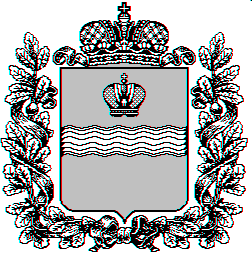 